Tufts Student Chapter of the American Veterinary Medicine AssociationNovember 3, 2015Members in Attendance: Rachel Madenjian, Rebecca Bishop, Gabriela Villanueva, Kyle Black Pamela Bay, Michelle Lapointe, Anika Farina, Daisy SpearsAgendaWELCOME LAURA!!!!RachelTravel grant awards (https://drive.google.com/open?id=0B8w_OF8GxvyeQUJ3aGV0bmVCeFVQazBlWTV5a2thUXhpd1RZ) 2 not-anonymous…ASPCA clinic applicant already received a travel grant Reapply in the Spring7, $300 grants awarded (recipients emailed 11.15.15) Advisor interview planning Invite to December meeting (Dr. Burgess and Dr. Rosenbaum) Student legislative fly-in → same app process as last year?Anika going to send out an email bad news- magic mugs no longer being manufactured :(:( -- everyone’s response :D Elliot Garber !!!!!Visited Missouri Vet School, contact him about coming to visit our school and speaking! Club E-board members that aren’t SCAVMA paid members Contact those members and let them know they aren’t supposed to be members of clubsMichelleDistribute reimbursement (Rachel) and membership forms (Daisy)Scaredy Cat RunFunds$725 to be given to the Travis Fund T-shirt problem Afterward, we said we would give out of T-shirts for freeMake very clear what the design of the T-shirt will be each yearAuction funds deposited (travis fund??) $4497 totalOne Health CommitteeSAVMA funding ($700) -- check has gone missing; find out if deposited, if not cancel and send a new checkWe will loan the money while waiting for check to come RebeccaSpreadshirt order - pick a day to meet to distribute/look at everything?Christie - $27.56Daisy - $57.10Gabi - $64.39 - paidJulia - $33.21Kyle - $164.25Michelle - $57.31 - paidPamela - $44.73Rachel - $192.42 - paidRebecca - $336.55TOTAL - $977.43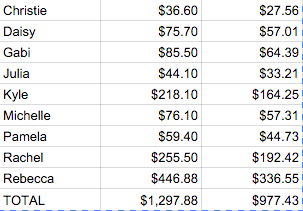 plan moving forward?Sale on store items (only those that we’ll be replacing?)Order new items before launching online store?Yes, launch online store before ordering items into the store Inactive clubs Behavior $920.91Drs. Dodman and Borns-Weil very interestedSend an email to E-list, anyone interested let them know these clubs have funding → we will let anyone take them over will the understanding that they will on “probation” for the spring semester, if no events planned, then we will be dissolving the clubsDentistry $1300.35“I am interested in being advisor to the Student Dental Club (as much as my schedule and being in Boston allow). - Dr. Rosenblad”Our policy vs desire to have this club re-activate - discussSend an email to E-list, anyone interested let them know these clubs have funding → we will let anyone take them over will the understanding that they will on “probation” for the spring semester, if no events planned, then we will be dissolving the clubsHolistic $5393.46Could not find any records other than bulliten board; no response from Dr. WarnerSend an email to E-list, anyone interested let them know these clubs have funding → we will let anyone take them over will the understanding that they will on “probation” for the spring semester, if no events planned, then we will be dissolving the clubsMusts: need to find advisor, draft bylaws, obtain interest (new club req.)Cardio $150We vetoed a new cardio club forming last year...give to ACVIM? for Cardio-specific event?Approved!Caprine Education through Management $1381.85?? emailed Dr. AyresPut a hold on it, contact Dr. Ayres, maybe go to SLOInternational Vet Student Association (IVSA) $611.97This should probably go to VGSStudent Assoc. of Vet Ethics $296Send an email to E-list, anyone interested let them know these clubs have funding → we will let anyone take them over will the understanding that they will on “probation” for the spring semester, if no events planned, then we will be dissolving the clubsMusts: need to find advisor, draft bylaws, obtain interest (new club req.)Pain Management $0Obviously, this is a non-issueAAHA $2267.41Did they use to have student reps? appears to have been a club in 2006 (few old paper records)Absorb the funding, put towards club funding in the SpringAnikaMade note of free t-shirt to Dr. ReddishMichelle make note of it Legislative Fly-InEmail and due November 30, 2015Membership Gifts/StickersDistributed on Friday in mailboxes Lost and Found: Turquoise Sweatshirts (L,XL) and Long sleeve mesh shirt (XL) - Andrew R.Send out email about bag and see if anyone respondsFaculty advisors at other schoolsNobody responded PamelaWellness week update (don’t know if you guys want monthly updates or not).Funding for a Wellness Mindfulness lunch w/ VBMA...just salads (low key) to help boost attendance. $100 towards salads -- pans + extra toppingsSCAVMA T-shirts in closetSell them in the store GabiFaculty advisor update:Marieke, Dr. Burgess - still interested!Invite them to December meeting Mukherjee - not an AVMA member any moreDr. Rentko - interested, but thinks its best not to get involved until after Hospital renovations are doneDean Kochevar - interested but self-selected that she may not be the best given her commitments as Dean; but happy to be helpful and support initiatives and reach out to faculty for us as wellRozanski, Labato, Graham - no responseFaculty AVMA Survey report Powerpoint → develop into handout/pamphlet Thoughts for “Gratitude Board” switching up the theme/topic every couple of weeks?Favorite quote, favorite book, favorite childhood/Tufts memoriesSomething that makes you laugh/happyTo-Do ListEverybodyCheck to Rebecca before the end of the week GabiEmail Burgess and Marieke to invite them to December meeting KyleReserve noisy lounge Email them -- let them know we have $150 for cardiology-specific eventEmail about clubs (probation) Email VGS about $611.97, coming from IVSA -- email MichelleAnikaSend email out about student legislation fly-in (reminder! -- they can go again) -- Email and due November 30, 2015Get the extra Scaredy Cat T-shirts from Catherine, store in the closet Send out email about merchanise foundMichelle:Email annette - update the SOAP do not give away extra shirts, change design every year and clearly advertise itFind SAVMA check for One Health Day! deposited??Get SAVMA treasurer info from Gabi/AnikaUpdate travel grant info with new names once Rachel gets info Catch Dr. Ayers about Caprine Management “group” Wait to hear from VGS (previous IVSA money) and ACVIM (cardio money) about getting their absorbed money from Tabothy → then email Tabothy Email Tabothy to absorb:AAHA - to go to club funding, mark this under internal account RachelContact PLIT/VBMA/Professional Development to see if interested in Elliot Garber talkContact Elliot about availability → done 11/19http://www.elliottgarber.com/contact-me/Contact Travel Grant - ASPCA to say reapply in the Spring - done 11/15/15All other travel grants approved! :) - done 11/15/15Update Pres. SOP about travel grants - done 11/19Send email to non-SCAVMA club members - done by daisySTALL SEAT JOURNAL cabinet clean out- DONE 12.8logo on website with travel grant- done!PamGratitude Board Next Meeting: Tuesday, December 1st, 5:00 PMBringing Food: Anika Farina